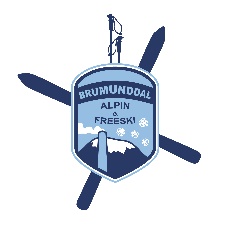 Brumunddal Alpin og Freeski sitt SFO-tilbud i vinterferien 17.-19. februar 2020Pris: 1100.- for alle 3 dagene eller 400.- pr. dag. Vi gir ikke søskenmoderasjon og prisen er uavhengig om vedkommende har sesongkort eller ikke. Prisen inkluderer noe instruksjon, 3 måltider og heiskort. Dette er primært et tilbud for barn i SFO-alder.Alpin-SFO er åpent fra 07.30-16.30 alle dager. Kjernetiden er mellom 09.00 -15.30.Alle må betale med kort eller kontant i kafeen første dagen. Det gjøres samtidig med registreringen, og kontaktinformasjon til foresatte sjekkes også da.		                              Frokost serveres fra 07.30-08.30, brødmat og forskjellig pålegg.			                                   Lunsj serveres (ved behov i to puljer) mellom 10.30-12.30, tomatsuppe m/rundstykke, lasagne med tilbehør og grilling. Mellommåltid mot slutten av dagen, frukt. Eventuelle matallergier meldes ved påmelding.Kafeen er åpen med salg av ordinære kioskvarer.Deltakerne må ha tingene sine i bag/sekk, gjerne godt merket. Det er viktig med orden når vi er mange samlet.										                 Ta med klær etter forholdene. Deltakerne kan ha med alpinski, snowboard og akebrett. Akebrettet kan benyttes på jordet.Vi gjør oppmerksom på at dette tilbudet ikke er et nybegynnerkurs. Det betyr at alle som ønsker å delta må være selvgående i heis og nedfart.Hovedfokus disse dagene er skiglede, lek, moro og sosialt samhold.Vi gleder oss til å ta i mot deg og dine håpefulle.Påmeldingsfrist: tirsdag 12.februar og kun på quest.back NB: Det sendes ikke ut mailbekreftelse på påmeldingen. Mail sendes alle påmeldte etter påmeldingsfristens utløp.Spørsmål sendes til leder Marianne Frantzen; leder@brumunddal-alpin.no                            Vel møtt i Tørudbakken 😊